Департамент образования мэрии города Ярославля Муниципальный ресурсный центр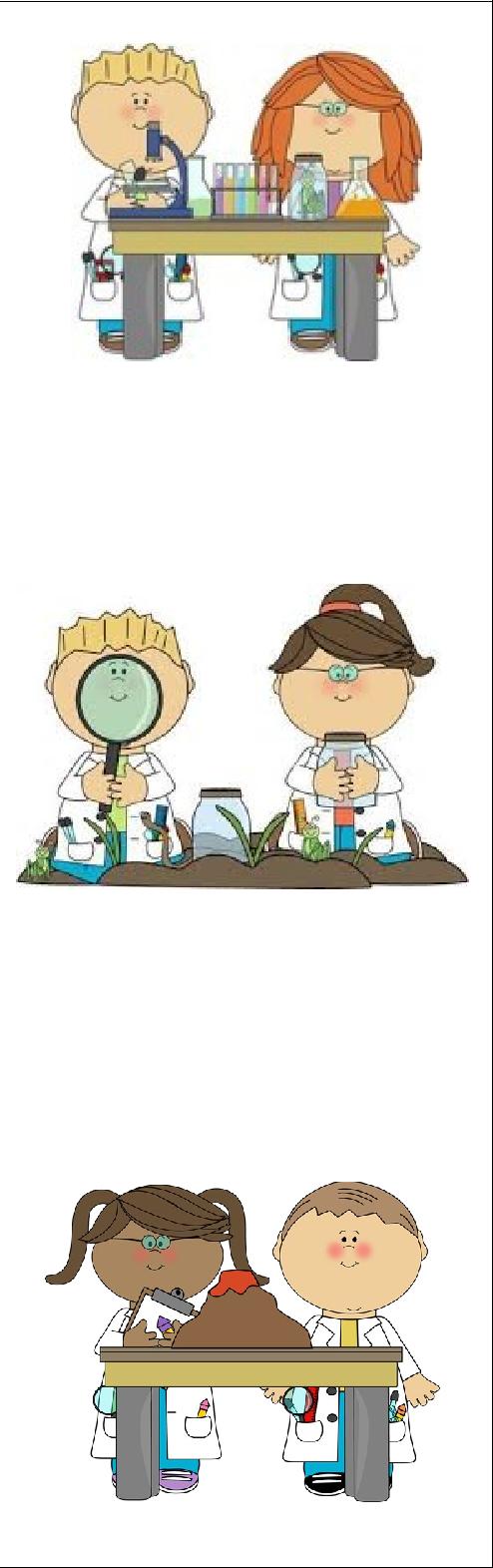 МДОУ «Детский сад № 61, 69»Мастер-класс «ФГОС ДО:создание условий для организации познавательно-исследовательской деятельности в разных возрастных группах»Дата: 31.10.2017 г.Время: 09.30 час.Место проведения мероприятия: МДОУ «Детский сад № 61», город Ярославль, ул. Волгоградская, 59аЯрославль, 2017Цель: расширение знаний педагогов об организации познавательно-исследовательской и опытно-экспериментальной деятельности в ДОУ в условиях реализации ФГОС ДО.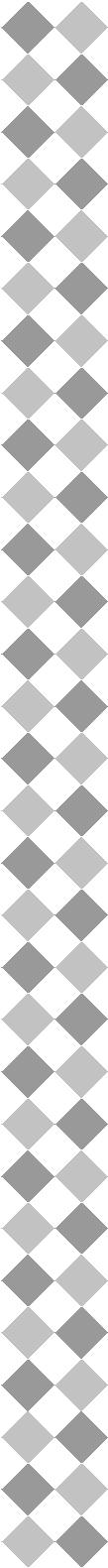 Задачи:Сформировать представления о современных требованиях к организации познавательно-исследовательской деятельности в ДОУ.Создать условия для анализа собственной профессионально -педагогической деятельности, ориентированной на развитие познавательно-исследовательской деятельности дошкольников.Создать условия, способствующие обмену опытом по организации познавательно-исследовательской деятельности в ДОУ в соответствии с ФГОС ДО.Способствовать вовлечению педагогов в интерактивное общение посредством деятельностного подхода к организации мастер-класса.Предполагаемый результат: использование представленного опыта в собственной профессиональной деятельности по организации и реализации познавательно-исследовательской деятельности в ДОУПлан мероприятия«Расскажи—и я забуду, Покажи—и я запомню,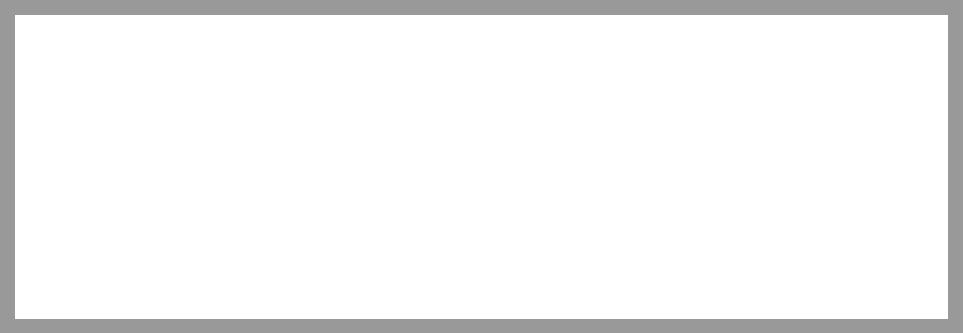 Дай попробовать—и я пойму» Китайская мудрость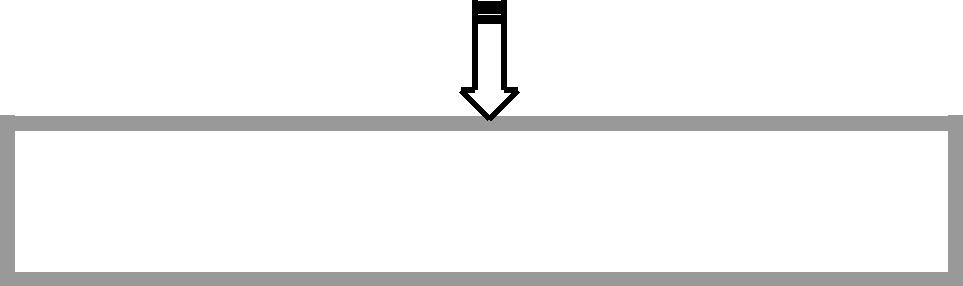 Усваивается все прочно и надолго, когда ребёнок слышит, видит и всё делает сам.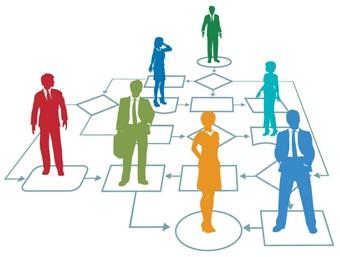 Всегда рады сотрудничать и обмениваться информацией!МДОУ «Детский сад № 61»: yardou061@yandex.ru МДОУ «Детский сад № 69»:yardou069@yandex.ru